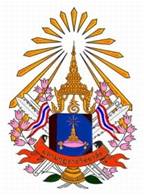 รายงานสรุปผลโครงการโครงการตรวจประเมินคุณภาพการศึกษาภายในระดับหลักสูตร ประจำปีการศึกษา 2565วันที่ 10  เดือน กรกฏาคม ปี 2566สถานที่ มหาวิทยาลัยมหามกุฏราชวิทยาลัย วิทยาเขตมหาวชิราลงกรณราชวิทยาลัยอาคาร 80 ปีสมเด็จพระพุทธชินวงศ์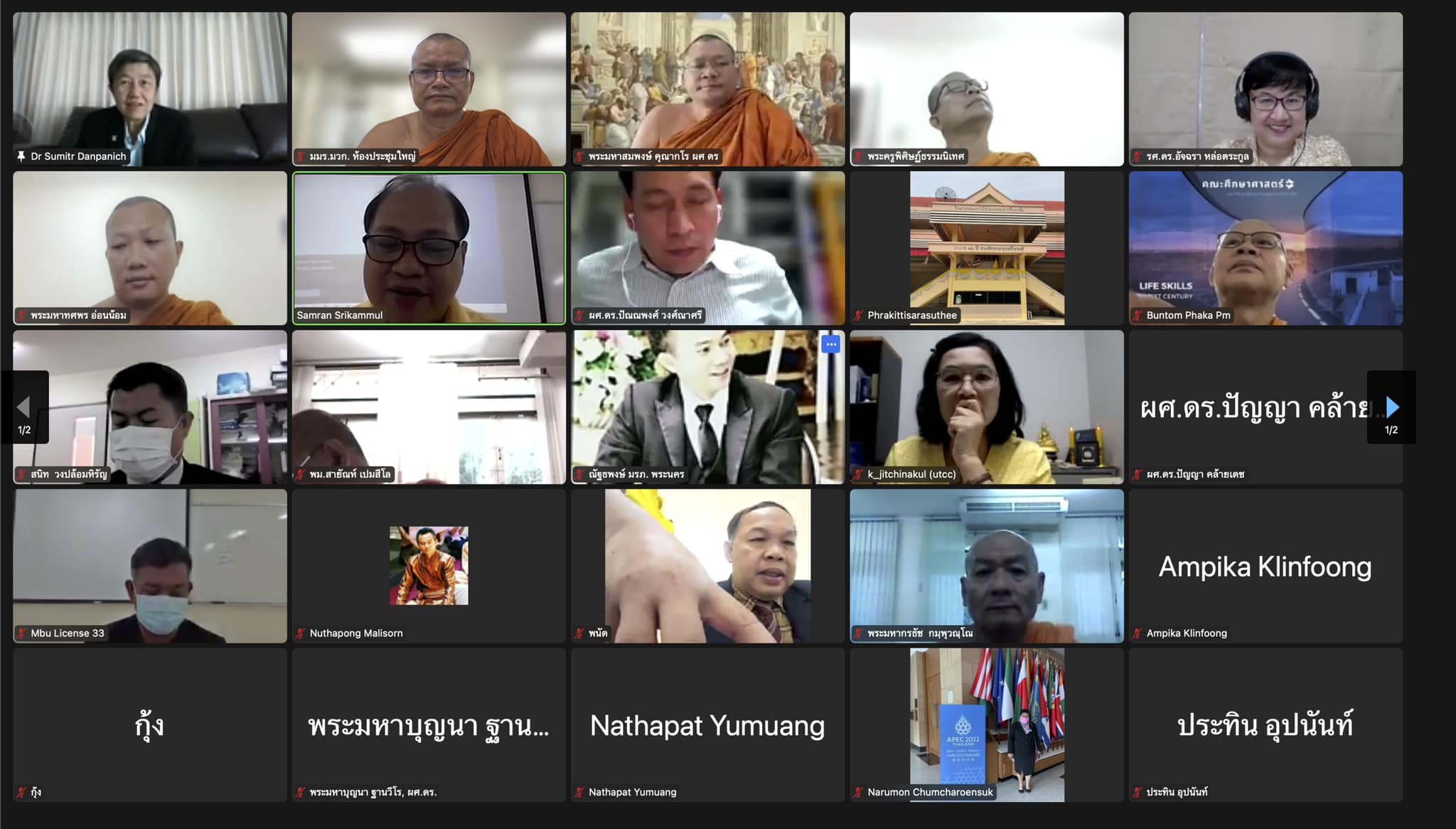 หน่วยงานงานประกันคุณภาพการศึกษาวิทยาเขตมหาวชิราลงกรณราชวิทยาลัยมหาวิทยาลัยมหามกุฏราชวิทยาลัยคำนำ		รายงานสรุปผลโครงการฉบับนี้  จัดทำขึ้นเพื่อรวบรวมจัดเก็บเอกสารการดำเนินโครงการ ผลสัมฤทธิ์ของโครงการ รายละเอียดการใช้จ่ายงบประมาณ และเอกสารที่เกี่ยวข้องต่างๆ เพื่อนำเสนอฝ่ายแผนและงบประมาณของมหาวิทยาลัยมหามกุฏราชวิทยาลัย วิทยาเขตมหาวชิราลงกรณราชวิทยาลัยและเป็นแนวทางในการจัดทำโครงการในปีต่อๆ ไป โดยมีการประเมินผลจากการจัดโครงการในส่วนที่มีความบกพร่องในส่วนที่ต้องพัฒนาให้ดีขึ้น ในส่วนที่บกพร่องต้องมีการปรับปรุงแก้ไข และส่วนที่ดีก็ต้องพัฒนาให้ดีกว่าเดิม เพราะการจัดโครงการแต่ละครั้งย่อมมีอุปสรรคต่าง ๆ ไม่ราบรื่น จะต้องอาศัยความร่วมมือ ร่วมแรงร่วมใจกันทุกฝ่าย งานจึงจะดำเนินไปด้วยความเรียบร้อยและมีประสิทธิภาพ		เพราะฉะนั้น โครงการตรวจประเมินคุณภาพการศึกษาภายใน ระดับหลักสูตร ประจำปีการศึกษา 2565 ตามงบประมาณ 2566 สำเร็จลุล่วงด้วยดี เพราะความร่วมมือร่วมใจกันของทุกฝ่าย จึงทำให้โครงการดำเนินไปด้วยความเรียบร้อยและมีผลสัมฤทธิ์ที่ดี โดยดูจากแบบประเมินโครงการที่บ่งชี้ถึงความสำเร็จของโครงการ ในโอกาสนี้ ผู้จัดทำโครงการขอกราบของพระคุณทุกฝ่าย มา ณ โอกาสนี้ และหวังว่าในการดำเนินโครงการครั้งต่อๆไปจะได้รับความร่วมมือจากทุกฝ่ายเป็นอย่างดี                                                                                          นางประทิน  อุปนันท์เจ้าหน้าที่ประกันคุณภาพการศึกษาสารบัญคำนำสารบัญ											ชื่อโครงการ	……………………………………………………………………………………………………………………………………………………………. 	4	สอดคล้องกับแผนกลยุทธ์มหาวิทยาลัย ……………………………………………………………………………….………………………….	4	สอดคล้องกับการประกันคุณภาพ ……………………………………………………………………………………….……………………………	4	ลักษณะโครงการ ……………………………………………………………………………………………………………………………………………………	4	ผู้รับผิดชอบโครงการ …………………………………………………………………………………………………………………………………………… 	4	หลักการและเหตุผล ……………………………………………………………………………………………………………………………………………..	5	วัตถุประสงค์ของโครงการ …………………………………………………………………………………………………………..……………………..	6	ขั้นตอนการดำเนินงาน และแผนการดำเนินโครงการ ………………………………………………………..…….……………….	7	เป้าหมาย/ตัวชี้วัดความสำเร็จของโครงการ …………………………………………………………………………………..……………	8	ผลการวิเคราะห์ข้อมูล ……………………………………………………………………………………………………………………………………….		9	สรุปผลการประเมินโครงการ …………………………………………………………………………………………………………………………..	10	ปัญหาและอุปสรรคต่อการดำเนินโครงการ ………………………………………………………………………………………………..	11	ข้อเสนอแนะเพื่อการดำเนินโครงการครั้งต่อไป ………………………………………………………………………………………..	11ภาคผนวกแบบอนุมัติโครงการกำหนดการรายชื่อผู้เข้าร่วมโครงการเครื่องมือที่ใช้ในการเก็บข้อมูลอื่น ๆ เช่น เอกสารประกอบโครงการ  หนังสือเชิญ  รายงานการประชุมรวมภาพกิจกรรมรายงานสรุปผลโครงการวันที่  10  เดือน กรกฎาคม พ.ศ. 2566ผู้รับผิดชอบโครงการ	นางประทิน  อุปนันท์1. ชื่อโครงการ  ตรวจประเมินคุณภาพการศึกษาภายใน ระดับหลักสูตร ประจำปีการศึกษา 25652. สอดคล้องกับแผนยุทธศาสตร์ชาติ ยุทธศาสตร์ชาติ  ด้านการพัฒนาและเสริมสร้างศักยภาพทรัพยากรมนุษย์เป้าหมาย  การจัดการศึกษามีคุณภาพ มาตรฐาน เปิดโอกาสในการเข้าถึงที่หลากหลายประเด็นยุทธศาสตร์ ด้านการพัฒนาและเสริมสร้างศักยภาพทรัพยากรมนุษย์3. สอดคล้องกับแผนกลยุทธ์มหาวิทยาลัย  วิถีที่ 1  อุดหนุนค่าใช้จ่ายพัฒนาคุณภาพการจัดการศึกษา โครงการใหม่ ........................................................................................................................... ลักษณะของโครงการย่อยที่สอดคล้องกับเป้าประสงค์ของโครงการใหม่.........................................................................................................................................4. ลักษณะโครงการ          	โครงการต่อเนื่องจากปีที่แล้ว                		 โครงการใหม่โครงการเดิม5. ผู้รับผิดชอบโครงการ	ชื่อผู้รับผิดชอบโครงการ/หัวหน้าโครงการ นางประทิน  อุปนันท์	ตำแหน่ง   เจ้าหน้าที่ประกันคุณภาพการศึกษา	วิทยาเขตมหาวชิราลงกรณราชวิทยาลัย   	เบอร์มือถือ 09-04293753    อีเมล์  pratin_255939@hotmail.co.th6. ร่วมมือกับหน่วยงานอื่น (ถ้ามี)    -7. หลักการและเหตุผลของโครงการ	ด้วยพระราชบัญญัติการศึกษาแห่งชาติ พ.ศ. 2542 แก้ไขเพิ่มเติม (ฉบับที่ 2) พ.ศ. 2545 ที่เกี่ยวข้องกับการประกันคุณภาพการศึกษาระดับอุดมศึกษาได้กำหนดจุดมุ่งหมายและหลักการของการจัดการศึกษา ต้องมุ่งเน้นคุณภาพและมาตรฐาน โดยกำหนดรายละเอียดไว้ในหมวด 6 มาตรฐานและการประกันคุณภาพการศึกษาโดยได้ดำเนินการพัฒนาระบบการประกันคุณภาพการศึกษาเป็นการสร้างระบบและกลไกในการควบคุม ตรวจสอบ และ ประเมินการหน่วยงานที่เกี่ยวข้อง และเปิดเผยต่อสาธารณชนเป็นประจำทุกปี เพื่อนำไปสู่การพัฒนาคุณภาพและมาตรฐานการศึกษา มหาวิทยาลัยมหามกุฏราชวิทยาลัยได้ดำเนินงานเพื่อใช้เป็นเครื่องมือในการตรวจสอบและประเมินระดับการพัฒนาของหลักสูตรต่าง ๆ ตามองค์ประกอบคุณภาพในปีการศึกษา 25658. วัตถุประสงค์ของโครงการ	4.1 เพื่อควบคุมคุณภาพและติดตามตรวจสอบการดำเนินงานตามตัวบ่งชี้ทุกองค์ประกอบและพัฒนาคุณภาพระดับหลักสูตร	4.2 เพื่อหลักสูตรได้ทราบ จุดแข็ง จุดอ่อน และนำผลการประเมินไปปรับปรุงแก้ไข ตามข้อเสนอแนะ และได้แนวทางการพัฒนาต่อไป	4.3 เพื่อเตรียมความพร้อมสําหรับการจัดทํารายงานประจําปี การจัดเก็บข้อมูลพื้นฐาน ประจําปีการศึกษา 2565 	4.4 เพื่อให้ผู้บริหาร ผู้รับผิดชอบมีความเข้าใจเล็งเห็นความสำคัญของการจัดการเรียนการสอนของหลักสูตรให้ได้มาตรฐาน	4.5 เพื่อจัดส่งข้อมูลทางกระทรวงการอุดมศึกษา วิทยาศาสตร์ วิจัยและนวัตกรรม9. ระยะเวลาดำเนินงาน (ระบุตามระยะเวลาที่ขออนุมัติจัดจริง)  วันที่ 10 กรกฎาคม พ.ศ. 256610. สถานที่ (สถานที่ดำเนินงานตามโครงการที่กำหนด  มมร.วิทยาเขตมหาวชิราลงกรณราชวิทยาลัย11. ผู้เข้าร่วมโครงการ (กลุ่มเป้าหมาย)	เช่น	-    ประธานและกรรมการ จำนวน				15   	รูป/คนอาจารย์ผู้รับผิดชอบหลักสูตร จำนวน			15 	รูป/คนผู้รับผิดชอบด้านงานประกันคุณภาพการศึกษา/นักศึกษา	 32	รูป/คนผู้ให้สัมภาษณ์ จำนวน				 12	รูป/คน12. วิทยากร (ถ้ามี)13. อัตราการเก็บลงทะเบียน (ถ้ามี)     -14. แหล่งงบประมาณ 	14.1  รายรับ 		แหล่งทุนภายในเงินงบประมาณแผ่นดิน	จำนวนเงินที่ได้รับจัดสรร...33,800.....บาท		เงินรายได้ 				จำนวนเงินที่ได้รับจัดสรร.....................บาท		แหล่งทุนภายนอก จาก............................................	14.2 รายจ่าย15. ขั้นตอนการดำเนินงาน และแผนการดำเนินโครงการ16. เป้าหมาย/ตัวชี้วัดความสำเร็จของโครงการ	เชิงปริมาณ (เช่น จำนวนผู้เข้าร่วมโครงการ/ผลิตสื่อการสอนจำนวน 3 รายวิชา ต่อภาคการศึกษา...)       มีผู้เข้าร่วมโครงการมากกว่าแผนที่กำหนด	เชิงคุณภาพ (เช่น ระดับความพึงพอใจในภาพรวม/ผลสัมฤทธิ์/ความรู้,ความเข้าใจ)       โครงการตรวจประเมินคุณภาพการศึกษาภายใน ระดับหลักสูตร ประจำปีการศึกษา 2565 บรรลุวัตถุประสงค์ ร้อยละ 9617. เครื่องมือที่ใช้ในการเก็บข้อมูล (เช่น แบบทดสอบ......./แบบสังเกต.........../แบบสอบถาม............ ฯลฯ)	17.1 แบบสอบถาม18. วิธีการเก็บรวบรวมข้อมูล (เช่น ด้วยการเข้าไป...สัมภาษณ์/การสอบถาม/การสังเกต/การทดลอง ฯลฯ)	18.1 แบบสอบถาม19. การวิเคราะห์ข้อมูล (เช่น ข้อมูลทั่วไป วิเคราะห์ผลด้วยการหาค่า ค่าความถี่ และค่าร้อยละ../ข้อมูลการดำเนินงานตามโครงการ วิเคราะห์หาค่าเฉลี่ย../สรุปข้อเสนอแนะ โดยใช้ความถี่ หรือการวิเคราะห์เนื้อหา)	19.1 การวิเคราะห์ข้อมูลด้วยค่าร้อยละ และค่าเฉลี่ย20. การแปลผลข้อมูล(แปลผลจากค่าเฉลี่ย(Mean) และส่วนเบี่ยงเบนมาตรฐาน(Standard Deviation))21. ผลการวิเคราะห์ข้อมูล	เช่น ...	ตอนที่ 1 ข้อมูลทั่วไปของผู้ตอบแบบสอบถาม......ตารางที่ 1  แสดงร้อยละของผู้ตอบแบบสอบถาม  จำแนกตาม  สถานะ  เพศ  และอายุ  1.1 เพศ									(n = 40)1.2 หน่วยงาน								(n = 40)1.3 ระดับการศึกษา								 (n = 27)	จากตารางที่ 1 พบว่า ผู้ตอบแบบสอบถามส่วนใหญ่คฤหัสชาย จำนวน 15 รูป/คน คิดเป็นร้อยละ 37.50 จากหน่วยงานศูนย์บริการวิชาการ 21 รูปคน คิดเป็นร้อยละ 52.50 ระดับการศึกษาปริญญาโท จำนวน 26 รูปคน คิดเป็นร้อยละ 65.00ตอนที่ 2 ความพึงพอใจต่อการเข้าร่วมโครงการ........ของผู้ตอบแบบสอบถามตารางที่ 2 แสดงค่าเฉลี่ย  และระดับความพึงพอใจ  จำแนกเป็นรายด้าน	จากตารางที่ 2 พบว่า ผู้ตอบแบบสอบถามมีความพึงพอใจต่อการเข้าร่วมโครงการตรวจประเมินคุณภาพการศึกษาภายใน ระดับหลักสูตร ประจำปีการศึกษา เมื่อพิจารณาเป็นรายด้าน  ด้านกระบวนการอยู่ในระดับ มาก ที่คะแนนเท่ากับ 4.19 ด้านความรู้ความเข้าใจ อยู่ในระดับ มาก ที่คะแนนเท่ากับ 4.18  และด้านการนำความรู้ไปใช้ประโยชน์ อยู่ในระดับ มาก ที่คะแนนเท่ากับ 4.14 สรุปในภาพรวมเห็นว่าอยู่ในระดับ มาก ที่คะแนน 4.17ตอนที่ 3 สรุปข้อเสนอแนะ (รวบรวมข้อเสนอแนะทั้งหมด เรียงลำดับจากข้อเสนอแนะที่มีความถี่มากที่สุดไปหาน้อยที่สุด และนำเสนอ 3 – 5 อันดับแรก)ควรจัดหาระบบอินเตอร์เน็ตความเร็วสูงมาใช้ เพื่อรองรับการประเมินแบบออนไลน์22. สรุปผลการประเมินโครงการ	ผลการประเมินโครงการโครงการตรวจประเมินคุณภาพการศึกษาภายใน ระดับหลักสูตร ประจำปีการศึกษา 2565 สรุปในภาพรวมเห็นว่าอยู่ในระดับ มากที่คะแนน ....................  โดยมีคะแนนเฉลี่ยในแต่ละด้านดังนี้ 	ด้านกระบวนการ  			มีคะแนนเฉลี่ยเท่ากับ  4.19 	อยู่ในระดับ  มาก	ด้านความรู้ความเข้าใจ		มีคะแนนเฉลี่ยเท่ากับ  4.18	อยู่ในระดับ  มาก		ด้านการนำความรู้ไปใช้ประโยชน์ 	มีคะแนนเฉลี่ยเท่ากับ  4.17	อยู่ในระดับ  มาก23.  ความสำเร็จของการดำเนินงาน	23.1  เปรียบเทียบกับวัตถุประสงค์	(   ) ผลการดำเนินงานเป็นไปตามวัตถุประสงค์ร้อยละ 100	(   ) ผลการดำเนินงานเป็นไปตามวัตถุประสงค์ร้อยละ.......		(ระบุกรณีผลการดำเนินงานต่ำกว่า 100)	23.2  เปรียบเทียบกับระยะเวลาที่กำหนด	(   )ผลการดำเนินงานเป็นไปตามระยะเวลาที่กำหนดร้อยละ 100			(   ) ผลการดำเนินงานเป็นไปตามระยะเวลาที่กำหนดร้อยละ.......	(ระบุกรณีผลการดำเนินงานต่ำกว่า 100)24. ปัญหาและอุปสรรคต่อการดำเนินโครงการ	 คอมพิวเตอร์ ไม่เพียงพอต่อความต้องการในการใช้งาน 25. ข้อเสนอแนะเพื่อการดำเนินโครงการครั้งต่อไป	 ของบประมาณ เพื่อจัดซื้อจัดจ้างให้เพียงพอต่อการต้องการใช้งานภาคผนวกแบบอนุมัติโครงการคำสั่งกำหนดการรายชื่อผู้เข้าร่วมโครงการเครื่องมือที่ใช้ในการเก็บข้อมูลอื่นๆ เช่น เอกสารประกอบโครงการ  หนังสือเชิญ  รายงานการประชุม  ….รวมภาพกิจกรรมสาขาวิชาประธานกรรมการ (ภายนอก)กรรมการและเลขานุการผู้ช่วย1.สาขาวิชาปรัชญา ศาสนาและวัฒนธรรมพระมหาสมพงษ์ คุณากโร,ผศ.มจร.ผศ.ดร.ณัฐธพงษ์  มะลิซ้อนมรภ.พระนครดร.อุเทน  ลาพิงศ์มมร.ลน.นางสาวเบญจวรรณ  อู่อรุณ2.สาขาวิชาการปกครองรศ.ดร.อัจฉรา หล่อตระกูลม.รัตนบัณฑิตผศ.ดร.ปัญญา คล้ายเดชมจร.ชัยภูมิผศ.ดร.ปัณณพงศ์ วงศ์ณาศรีมมร.ศศ.น.ส.อัมพิกา กลิ่นฟุ้ง3.สาขาวิชาการสอนภาษาอังกฤษผศ.ดร.สุมิตรา ด่านพาณิชย์มรภ.ธนบุรีรศ.ขนิษฐา จิตชินะกุลม.หอการค้าไทยพระมหาบุญนา ฐานวีโร,ผศ.ดร.มมร.ว่าที่ ร.ต.หญิงจุฑามาศเทพเทียมทัศประเภทรายจ่ายค่าใช้จ่ายจริงปีที่แล้ว(กรณีเป็นโครงการเดิม)ประมาณการค่าใช้จ่ายตามแผนโครงการค่าใช้จ่ายจริงค่าตอบแทน15,500.0020,200.0014,100.00ค่าใช้สอย1,710.006,450.003,800.00ค่าวัสดุ6,600.006,450.006,440.00ค่าสาธารณูปโภค-500.00500.00รวมทั้งสิ้น23,810.0033,800.0024,840.00วงจรคุณภาพ (Plan-Do-Check-Act)รายละเอียด (ทำอะไร/ทำอย่างไร/ปฏิบัติด้วยวิธีการใด/ใครรับผิดชอบ/ระยะเวลาเริ่มและสิ้นสุดโครงการ)ขั้นเตรียมการ/ขั้นวางแผน(plan)ประชุมเตรียมความพร้อมก่อนประเมินคุณภาพการศึกษา เตรียมพิธีกร ในการดำเนินรายการเตรียมเอกสารอ้างอิง จัดเตรียมบุคลากร ตอบคำถามกรรมการประเมินจัดเตรียม ผู้เข้ารับการสัมภาษณ์ขั้นดำเนินงาน(Do)คณะกรรมการตรวจประเมินคุณภาพการศึกษาภายใน ระดับหลักสูตร และอาจารย์ประจำหลักสูตร รับฟังวัตถุประสงค์ของการตรวจประเมินคุณภาพการศึกษาภายใน ผ่านระบบออนไลน์ (Zoom meeting)- คณะกรรมการตรวจประเมินคุณภาพการศึกษาภายในระดับหลักสูตร ผ่านระบบ e–sar พร้อมตรวจเอกสาร/สัมภาษณ์อาจารย์ประจำหลักสูตร ดำเนินการตรวจประเมินพร้อมกันผ่านระบบออนไลน์ (Zoom meeting)1. สาขาวิชาปรัชญา ชั้น 2 ห้อง 206   Meeting ID: 920 9776 7942   Passcode: 9999992. สาขาวิชาการปกครอง ชั้น 2 ห้อง 205   Meeting ID: 923 247 5673   Passcode: 1234563. สาขาวิชาการสอนภาษาอังกฤษ ชั้น 2 ห้อง 203   Meeting ID: 686 536 3810   Passcode: 666666     คณะกรรมการตรวจประเมินคุณภาพการศึกษาภายในระดับหลักสูตร ผ่านระบบ e–sar พร้อมตรวจเอกสาร/สัมภาษณ์อาจารย์ประจำหลักสูตร และ - สัมภาษณ์ตัวแทนนักศึกษาปัจจุบัน (ตัวแทนสาขาละ 2 รูป/คน) - สัมภาษณ์ตัวแทนศิษย์เก่า (ตัวแทนสาขาละ 2 รูป/คน) - สัมภาษณ์ตัวแทนผู้ปกครอง (ตัวแทนสาขาละ 2 รูป/คน) - สัมภาษณ์ตัวแทนผู้ประกอบการ (ตัวแทนสาขาละ 2 รูป/คน)ขั้นสรุปและประเมินผลการดำเนินงาน(Check)- คณะกรรมการประเมินแต่ละหลักสูตร สรุปผลการประเมินจุดแข็ง จุดที่ควรพัฒนาและข้อเสนอแนะต่าง ๆ และแจ้งผลการประเมินในภาพรวมด้วยวาจาผ่านระบบออนไลน์ (Zoom meeting)- สรุปแปลผลแบบประเมินโครงการ- รวมรวมประมวลภาพโครงการ- สรุปรายรับ – รายจ่ายโครงการขั้นการปรับปรุงการปฏิบัติงาน(Act)ใช้ระบบอินเตอร์เน็ต ผ่าน LAN และ wifi ผ่านระบบมือถือค่าเฉลี่ย (Mean)ความหมายระดับ0.00 – 1.50การดำเนินงานต้องปรับปรุงเร่งด่วน/ไม่มีปรับปรุงเร่งด่วน1.51 – 2.50การดำเนินงานต้องปรับปรุง/น้อย/เหมาะสมน้อยปรับปรุง2.51 – 3.50การดำเนินงานระดับพอใช้/ปานกลาง/เหมาะสมปานกลางพอใช้3.51 – 4.50การดำเนินงานระดับดี/มาก/เหมาะสมมากดี4.51 – 5.00การดำเนินงานระดับดีมาก/มากที่สุด/เหมาะสมมากที่สุดดีมากกิจกรรมที่ 1  กิจกรรมตอบปัญหาทางวิชาการพระพุทธศาสนากิจกรรมที่ 1  กิจกรรมตอบปัญหาทางวิชาการพระพุทธศาสนากิจกรรมที่ 1  กิจกรรมตอบปัญหาทางวิชาการพระพุทธศาสนาเพศจำนวน (คน)ร้อยละบรรพชิต1435.00คฤหัสชาย1537.50คฤหัสหญิง1127.50อื่น ๆ--รวม40100.0กิจกรรมที่ 1  กิจกรรมตอบปัญหาทางวิชาการพระพุทธศาสนากิจกรรมที่ 1  กิจกรรมตอบปัญหาทางวิชาการพระพุทธศาสนากิจกรรมที่ 1  กิจกรรมตอบปัญหาทางวิชาการพระพุทธศาสนาหน่วยงาน จำนวน (คน)ร้อยละสำนักงานวิทยาเขต410.00วิทยาลัยศาสนศาสตร์820.00ศูนย์บริการวิชาการ2152.50อื่น ๆ717.50รวม40100.0กิจกรรมที่ 1  กิจกรรมตอบปัญหาทางวิชาการพระพุทธศาสนากิจกรรมที่ 1  กิจกรรมตอบปัญหาทางวิชาการพระพุทธศาสนากิจกรรมที่ 1  กิจกรรมตอบปัญหาทางวิชาการพระพุทธศาสนาระดับการศึกษาจำนวน (คน)ร้อยละปริญญาตรี512.50ปริญญาโท2665.00ปริญญาเอก820.00อื่น ๆ 12.50รวม40100.0รายการMeanSDระดับ 1.ด้านกระบวนการ1.1 การประชาสัมพันธ์โครงการ ฯ4.200.85มาก1.2 ความเหมาะสมของสถานที่จัดโครงการ4.120.87มาก1.3 ความเหมาะสมของระยะเวลา (จำนวนชั่วโมง,จำนวนวัน)4.340.79มาก1.4 ลำดับขั้นตอนกำหนดการจัดโครงการ4.110.74มาก1.5 การต้อนรับและอำนวยความสะดวกจากคณะทำงานจัดทำโครงการ4.120.76มากรวม4.190.83มาก2. ด้านความรู้ความเข้าใจ2.1 ท่านมีความรู้ ความเข้าใจเกี่ยวกับการประเมินคุณภาพการศึกษาระดับหลักสูตร4.320.85มาก2.2 ท่านมีความรู้ ความสามารถ และมีทักษะในการเขียนรายงานการประเมินตนเอง (SAR) ระดับหลักสูตร ได้อย่างมีคุณภาพสอดคล้องกับเกณฑ์การประเมิน 4.100.75มาก2.3 ท่านมีความรู้ ความสามารถในการจัดเตรียมเอกสารหลักฐานได้อยางครบถวน4.110.79มาก2.4 ท่านมีความพรอมสําหรับการประเมินคุณภาพการศึกษาภายใน ประจําปการศึกษา ๒๕๖๑4.160.83มากรวม4.180.81มาก3.ด้านการนำความรู้ไปใช้ประโยชน์3.1 สามารถนำความรู้ที่ได้ไปปรับปรุงพัฒนาพร้อมทั้งประยุกต์ใช้ในการปฏิบัติงานได้4.170.81มาก3.2 สามารถนำความรู้ไปเผยแพร่/ ถ่ายทอดได้4.180.83มากรวม4.160.82มากรวมทุกด้าน4.170.82มาก